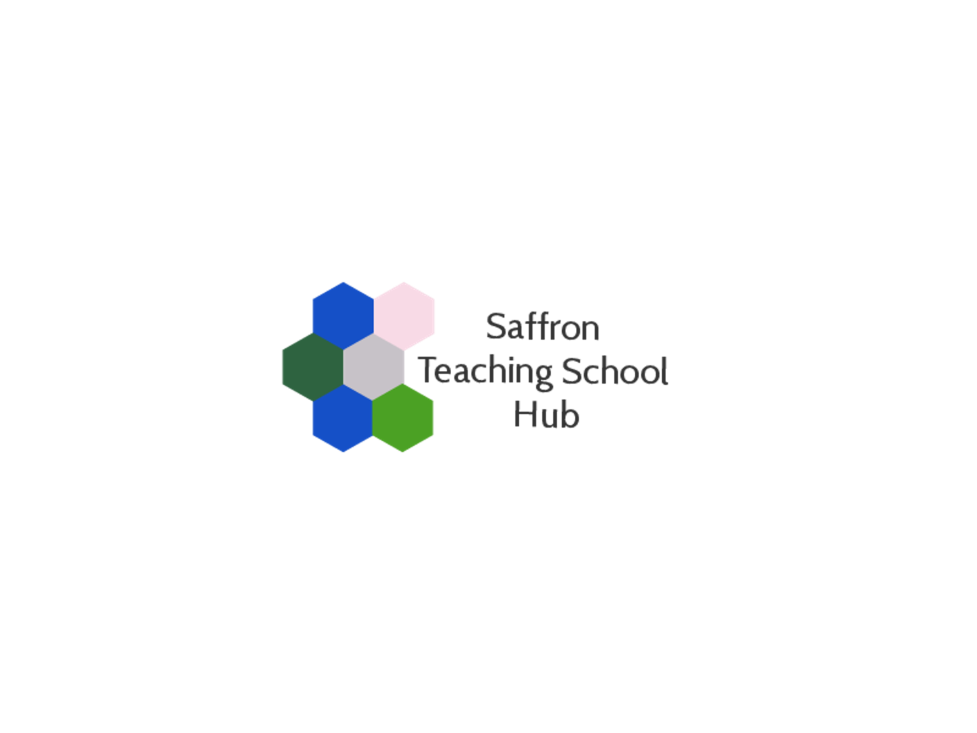 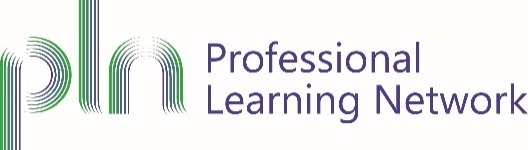 ECT Induction - Initial Lesson Observation ProformaFor first observation within first 4 weeksAgreed actions:Prompts (What the observer is looking at and looking for):ECT:ECT:ECT:Induction tutor:Induction tutor:School:School:School:Date and time:Date and time:Subject: Subject: Year Group:Year Group:No in Class:Focus of observation :Starting offAvailability of materials and resourcesAppropriatenessUnderstandingMonitoring of  ProgressBehaviour managementFinishing offGeneral commentsSigned:ECT:Induction Tutor:Starting offDoes the lesson start well and in an organised way?Does the teacher engage the pupils’ interest effectively?Do the pupils settle down quickly?Availability of materials and resourcesAre the teaching materials to hand?Are materials for pupils to use distributed efficiently and/or readily available for them to access?AppropriatenessIs the content of the lesson appropriate?Are the activities pitched at the right level/too hard/too easy?Are the classroom management strategies used appropriately and do they promote independent learning?Is the lesson well paced?UnderstandingDoes the teacher explain tasks clearly?Are the pupils clear about what they are doing and why?Monitoring and progress:Does the teacher monitor the progress of individuals and groups within the class?Do all pupils and groups of pupils make appropriate progress during the lesson and is the teacher able to articulate this?Behaviour managementIs the teacher following the school’s agreed approach to rewards and sanctions?Is the class generally orderly and on task?Choose one incident of appropriate behaviour (this could be a minor incident):What happened?What did the teacher do?How did the pupil(s) respond?Finishing offIs the lesson brought to an effective conclusion?Do the pupils have an opportunity to review and demonstrate what they have learned?General commentsWhat was effective about the lesson?Which aspect would benefit from further thought and discussion?